2024　STUDENT’S DRIVER 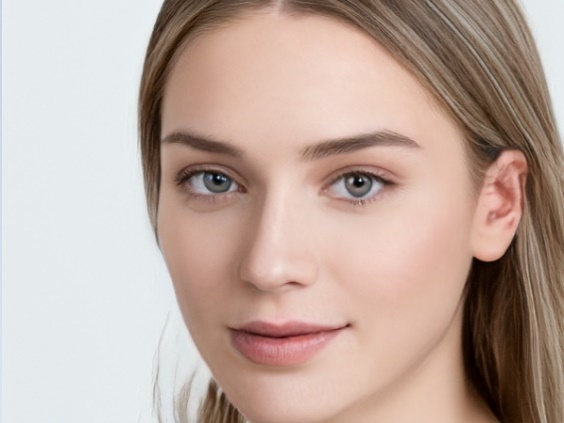 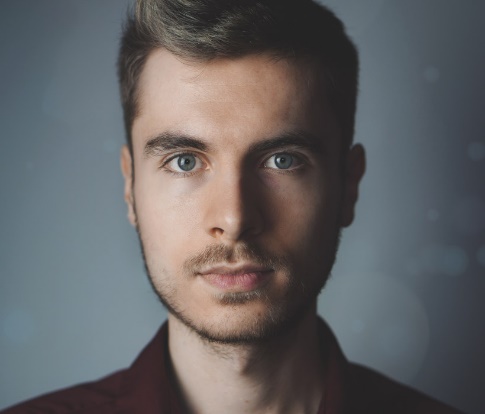 STUDENT’S NAME TEHERAN JIRO , ICHIRO